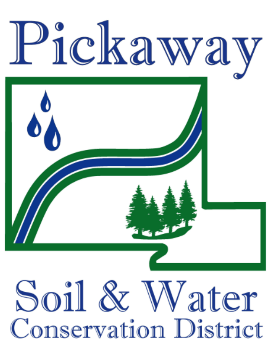 2018 Donald E. Minor Memorial ScholarshipThe Pickaway Soil and Water Conservation District is offering one $500 scholarship to a Pickaway County High School Senior who will be majoring in Agriculture or Natural Resources. The scholarship is for the purpose of continuing higher education at a two or four-year college or university.Qualifications: Applications will be accepted from students meeting the following qualifications:Will be attending a 2 or 4 year college or university in the Fall of 2018Must be a senior at a Pickaway County high school or home schoolMust be an Agriculture or Natural Resource related majorCondition of the scholarship: The award will be used towards the student’s tuition and fees. Once the student receives their first semester bill, it will be their responsibility to turn it into the district. We will then submit payment directly to your school’s registrar’s office.How to apply: Send Completed applications to the scholarship committee: Pickaway SWCDATTN: Scholarship Committee110 Island RoadSuite DCircleville, Ohio 43113Three (3) letters of recommendation from three (3) different references listed on the application form are to be sent to Pickaway SWCD. Applications and letters of recommendation must be received by Friday, April 13th, 2018 (postmarked). The application and information received will be property of the Pickaway SWCD and will be held in strict confidence. 2018 Donald E. Minor Memorial ScholarshipName ___________________________________________________________________Home Address ____________________________________________________________High School ______________________________________________________________Date of High School Graduation ______________________________________________College or University Applied to ______________________________________________Intended Major Course of Study ______________________________________________Approximately what percentage of your education expenses will come from:Parents ______                                                    Summer or Part Time Work______Loans ______                                                       Federal or State Grants ______Scholarships ______                                           Other ______List positions of leadership that you have held, awards received, and organizations participated in during your high school career._________________________________________________________________________________________________________________________________________________________________________________________________________________________________________________________________________________________________________________________________________________________Attach a one page typed letter describing your background, attitude towards conservation, objectives of your educational program and career plans.Give the name and title of three references, including your high school or college advisor. It is the applicant’s responsibility to have references submit letters of recommendation to the scholarship chairman by Friday, April 13th, 2018 (postmarked)_________________________________________________________________________________________________________________________________________________________________________________________________________